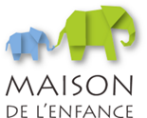 Fiche de traitement médicalPrénom et nom de l’enfant : ________________________________________________________Nom du médicament : _____________________________________________________________Entreposage : 	à température ambiante 		au frigidaireOrdonnance médicale : 		oui 			nonFréquence / heure : _______________________________________________________________Posologie : _____________________________________________________________________Mode d’administration : ____________________________________________________________Remarques : ____________________________________________________________________Ce formulaire est valable jusqu’au : ________________________________________________(selon durée figurant sur l'ordonnance / 3 jours en cas d’automédication / 1 an dans le cas des traitements homéopathiques)Courtételle, le :					Signature du / des parent(s) :	______________________________________________________________________________Fiche de traitement médicalPrénom et nom de l’enfant : ________________________________________________________Nom du médicament : _____________________________________________________________Entreposage : 	à température ambiante 		au frigidaireOrdonnance médicale : 		oui 			nonFréquence / heure : _______________________________________________________________Posologie : _____________________________________________________________________Mode d’administration : ____________________________________________________________Remarques : ____________________________________________________________________Ce formulaire est valable jusqu’au : ________________________________________________(selon durée figurant sur l'ordonnance / 3 jours en cas d’automédication / 1 an dans le cas des traitements homéopathiques)Courtételle, le :					Signature du / des parent(s) :	______________________________________________________________________________